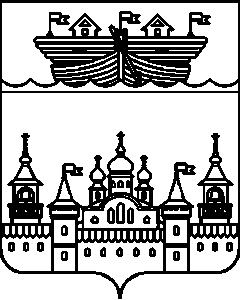 АДМИНИСТРАЦИЯ ВЛАДИМИРСКОГО СЕЛЬСОВЕТА ВОСКРЕСЕНСКОГО МУНИЦИПАЛЬНОГО РАЙОНА НИЖЕГОРОДСКОЙ ОБЛАСТИПОСТАНОВЛЕНИЕ17 июля 2018 года	 № 68О внесении изменений в Административный регламент по осуществлению муниципального контроля за соблюдением требований в сфере благоустройства на территории Владимирского сельсовета Воскресенского муниципального района Нижегородской области, утвержденный постановлением администрации Владимирского сельсовета Воскресенского муниципального района Нижегородской области от 4 июля 2018 года № 57В целях приведения в соответствие с действующим законодательством, администрация Владимирского сельсовета постановляет:1.Внести в Административный регламент по осуществлению муниципального контроля за соблюдением требований в сфере благоустройства на территории Владимирского сельсовета Воскресенского муниципального района Нижегородской области, утвержденный постановлением администрации Владимирского сельсовета Воскресенского муниципального района Нижегородской области от 4 июля 2018 года №  57 следующие изменения:1.1.)Пункт 1.5.2. дополнить абзацем  14 следующего содержания:«- вносить сведения о плановых и внеплановых проверках, об их результатах и о принятых мерах по пресечению и (или) устранению последствий выявленных нарушений в единый реестр проверок в соответствии с правилами формирования и ведения единого реестра проверок, утвержденными Правительством Российской Федерации.»;1.2.) Пункт 1.7. дополнить подпунктом 5 следующего содержания:«5)При исполнении муниципальной функции должностное лицо администрации Владимирского сельсовета вносит сведения о плановых и внеплановых проверках, об их результатах и о принятых мерах по пресечению и (или) устранению последствий выявленных нарушений в единый реестр проверок в соответствии с правилами формирования и ведения единого  реестра проверок, утвержденными Правительством Российской Федерации в единый реестр проверок в порядке, установленном законодательными и иными нормативными правовыми актами Российской Федерации.».2.Обнародовать настоящее постановление на информационном стенде администрации и разместить на официальном сайте администрации Воскресенского муниципального района Нижегородской области в сети Интернет.3.Контроль за исполнением настоящего постановления оставляю за собой.4.Настоящее постановление вступает в силу с 19.08.2018 года. Глава администрацииВладимирского сельсовета						С.В.Лепехин